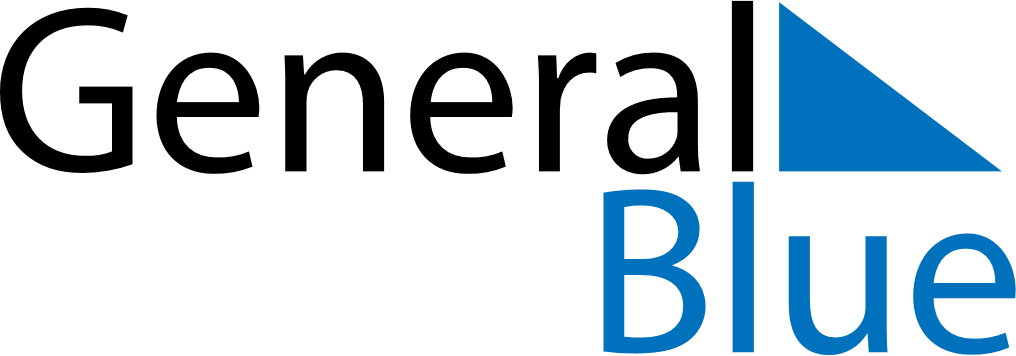 Weekly CalendarDecember 24, 2023 - December 30, 2023Weekly CalendarDecember 24, 2023 - December 30, 2023Weekly CalendarDecember 24, 2023 - December 30, 2023Weekly CalendarDecember 24, 2023 - December 30, 2023Weekly CalendarDecember 24, 2023 - December 30, 2023Weekly CalendarDecember 24, 2023 - December 30, 2023SUNDAYDec 24MONDAYDec 25TUESDAYDec 26WEDNESDAYDec 27THURSDAYDec 28FRIDAYDec 29SATURDAYDec 30